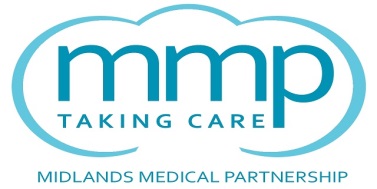 Patient Online: Access to GP online ServicesI wish to have access to the following online services (tick all that apply): Application for online access to my medical recordDetailed Record Access If you wish to request detailed record access, please speak to the  Surgery Site Lead Officer who will process your request.  SurnameFirst NameDate of BirthAddressPostcode  Email AddressTelephone numberBooking appointmentsRequesting repeat prescriptions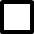 Accessing a Summary Record view of my Medical RecordI have read and understood the information leaflet provided by the practice.I have read and understood the information leaflet provided by the practice.I have read and understood the information leaflet provided by the practice.I have read and understood the information leaflet provided by the practice.I will be responsible for the security of the information that I see or download.I will be responsible for the security of the information that I see or download.I will be responsible for the security of the information that I see or download.I will be responsible for the security of the information that I see or download.If I choose to share my information with anyone else, this is at my own risk.If I choose to share my information with anyone else, this is at my own risk.If I choose to share my information with anyone else, this is at my own risk.If I choose to share my information with anyone else, this is at my own risk.I will contact the practice as soon as possible if I suspect that my account has been accessed by someone without my agreement I will contact the practice as soon as possible if I suspect that my account has been accessed by someone without my agreement I will contact the practice as soon as possible if I suspect that my account has been accessed by someone without my agreement I will contact the practice as soon as possible if I suspect that my account has been accessed by someone without my agreement If I see information in my record that is not about me, or is inaccurate I will log out immediately and contact the practice as soon as possibleIf I see information in my record that is not about me, or is inaccurate I will log out immediately and contact the practice as soon as possibleIf I see information in my record that is not about me, or is inaccurate I will log out immediately and contact the practice as soon as possibleIf I see information in my record that is not about me, or is inaccurate I will log out immediately and contact the practice as soon as possibleSignature:Date: